FONN VILLAS - LAP KEY ONLY FORM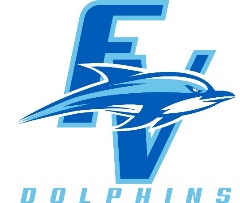  The annual charge for the use of a key is $25.Assumption of risk. In consideration of acceptance of this application by FVCA and granting of privileges of pool membership, and with the understanding that the activities to be undertaken are inherently dangerous and involve a degree of risk, including risk of injury or death, I hereby assume such risk and, for myself and my dependents, my heirs, guests, invitees, executors and administrators, forever release FVCA, its officers, directors, members, agents, committee members, volunteers, employees, and contractors from any and all claims, demands, actions, liabilities, causes of action or suits, at law or in equity, which I now have or hereafter may have, against any of the parties named above, regardless of cause.Compliance with rules for safety. I agree to abide by the rules and regulations of the Fonn Villas Swim Club as they may be amended or supplemented from time to time. I acknowledge that it is my responsibility to ensure that my dependents and guests abide by those rules and regulations, and that, despite the presence of life guards during the hours of operation, the supervision and safety of my dependents and guests is primarily my responsibility.Key usage agreement if you have purchased a key. The intent of making keys available to members is for adults only to swim laps. Keys will be used for this purpose only or this privilege will be revoked. Any exceptions, such as private parties and special events, shall have a written agreement signed by the party requesting the facility and a pool committee member.The following constitutes an agreement by and between the FVCA and the undersigned members. It is agreed and understood by both parties that: No one under the age of 18 is allowed in either pool or on Fonn Villas Swim Club property outside regular pool hours unless authorized by a pool committee member.  The key may not by duplicated or loaned to anyone else. Member is responsible for locking all gates upon entry and upon leaving pool facilities. City ordinance dictates that gates must remained locked at all times when life guards are not on duty. To insure safety, no one is allowed to swim alone. At least two adults must be in the pool area at all times. Regular pool rules are in effect. There will be no lifeguard outside of regular pool hours, so member agrees to swim at their own risk.Applicant’s signature below acknowledges a full and complete understanding of the above. MEMBER’S PRINTED NAME: 	_______________________________________________________________SIGNATURE: 			_______________________________________________________________ADDRESS FOR DELIVERY: 	_______________________________________________________________PLEASE MAIL THIS SIGNED FORM AND A CHECK FOR $25 TO:      Fonn Villas Civic Association, Inc.
      11152 Westheimer Road # 691
      Houston, Texas 77042-3208 A key will be mailed to your address after the form and check are received. 